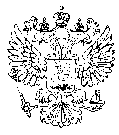 АДМИНИСТРАЦИЯ  МУНИЦИПАЛЬНОГО ОБРАЗОВАНИЯ «УСТЬЯНСКИЙ МУНИЦИПАЛЬНЫЙ РАЙОН»  АРХАНГЕЛЬСКОЙ  ОБЛАСТИПОСТАНОВЛЕНИЕОт 24 октября 2019 года  № 1328р.п. ОктябрьскийОб утверждении порядка ведения реестра многодетных семей, желающих приобрести земельные участки для индивидуального жилищного строительства и ведения личного подсобного хозяйства на территории муниципального образования «Устьянский муниципальный район»Руководствуясь статьей 15 Федерального закона от 06 октября 2003 года № 131-ФЗ «Об общих принципах организации местного самоуправления в Российской Федерации», в соответствии с закон Архангельской области от 07 октября 2003 года № 192-24-ОЗ "О порядке предоставления земельных участков отдельным категориям граждан", федеральным законом от 25 октября 2001 года № 137-ФЗ  "О введении в действие Земельного кодекса Российской Федерации", со статьей 39.5 Земельного кодекса Российской Федерации администрация муниципального образования «Устьянский муниципальный район» ПОСТАНОВЛЯЕТ:Утвердить  порядок ведения реестра многодетных семей, желающих приобрести земельные участки для индивидуального жилищного строительства и ведения личного подсобного хозяйства на территории муниципального образования «Устьянский муниципальный район» (Приложение № 1).Утвердить форму реестра многодетных семей, желающих приобрести земельные участки для индивидуального жилищного строительства и ведения личного подсобного хозяйства на территории муниципального образования «Устьянский муниципальный район» (Приложение №2).2.  Постановление администрации муниципального образования «Устьянский муниципальный район» от 06 апреля 2015 года № 559 «О реализации права на приобретение многодетными семьями земельных участков для индивидуального жилищного строительства и ведения личного подсобного хозяйства»; постановление администрации муниципального образования «Устьянский муниципальный район» от 14 марта 2016 года № 152 «О внесении изменений в постановление администрации МО «Устьянский муниципальный район» Архангельской области № 559 от 06 апреля 2015 года «О реализации права на приобретение многодетными семьями земельных участков для индивидуального жилищного строительства и ведения личного подсобного хозяйства»; постановление администрации муниципального образования «Устьянский муниципальный район» от 07 февраля 2017 года № 85 «О внесении изменений в положение по признанию права многодетной семьи на однократное бесплатное приобретение земельного участка в собственность без проведения торгов, утвержденное постановлением администрации МО «Устьянский муниципальный район» Архангельской области № 559 от 06 апреля 2015 года  «О реализации права на приобретение многодетными семьями земельных участков для индивидуального жилищного строительства и ведения личного подсобного хозяйства»; постановление администрации муниципального образования «Устьянский муниципальный район» от 17 июля 2017 года № 772 «О внесении изменений в состав комиссии по признанию права многодетной семьи на однократное бесплатное приобретение земельного участка в собственность без проведения торгов», считать  утратившими силу.3.   Настоящее постановление вступает в законную силу после его официального опубликования и подлежит размещению на официальном сайте администрации муниципального образования «Устьянский муниципальный район» в сети «Интернет».Глава муниципального образования                                            А.А. Хоробров